FICHA DE SOLICITAÇÃO DE MATRÍCULA() –101141 - TRABALHO DE CONCLUSÃO DE CURSO 1(X)- 102415 - TRABALHO DE CONCLUSÃO DE CURSO 2Título do trabalhoPeríodoModelagem matemática usando identificação de sistema de um protótipo miniaturizado de um sistema de posicionamento de células fotovoltaicas2016-1Aluno(s) participante(s)Aluno(s) participante(s)Aluno(s) participante(s)Aluno(s) participante(s)MatriculaNomeE-mail / Telefone112/0114496Daniel Pierobon de Carvalhodanielpierobon@gmail.com / (61)991773722OrientaçãoOrientaçãoMatricula UnBDepartamentoOrientadorProf. Dra. Suélia Rodrigues Fleury Rosa1012738FGACo-orientadorDiogo de Oliveira Costa1032216FGACiência do(s) aluno(s)Declaro estar plenamente ciente do conteúdo da proposta de Trabalho de Conclusão de Curso acima identificado apresentada pelo(s) Professor(es) Orientador(es) responsável(veis),Ciência do orientador principalDeclaro estar de acordo com a matrícula do(s) aluno(s) no Trabalho de Conclusão de Curso acima identificado,Sugestão de nomes para banca examinadora (apenas como referência)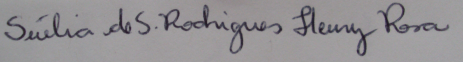 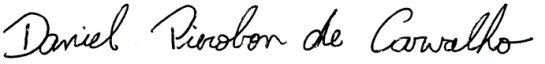 